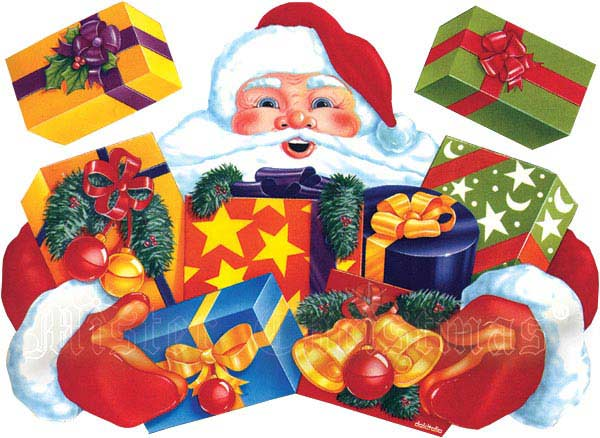 Положениео проведении конкурса  новогодних поделок и семейного творчества«Новогодняя фантазия»Общие положения1.1.	 Настоящее положение в рамках реализации задач годового плана работы по взаимодействию ОУ с семьёй, определяет порядок организации и проведения семейного творческого конкурса «Новогодняя фантазия», его организационно-методическое обеспечение, порядок  участия в семейном творческом конкурсе «Новогодняя фантазия» и определения победителей.1.2. Организатором конкурса «Новогодняя фантазия» на новогоднюю тему среди семей является МОУ «Дубровская СОШ»1.3. Для организации проведения творческого конкурса «Новогодняя фантазия» и подведения итогов создается жюри.Цели и задачи конкурса2.1. Развитие художественного вкуса, фантазии, инициативы, реализации творческих возможностей всех субъектов образовательного процесса: детей и родителей, педагогов.2.2. Формировать общность интересов обучающихся и их семей в творческой деятельности.2.3. Выявлять и поддерживать семьи, активно участвующие в жизни ОУ.Участники конкурса3.1.В конкурсе принимают участие семьи обучающихся МОУ «Дубровская СОШ»Порядок проведения конкурса4.1. Конкурс проводится в два этапа:       I этап – основной — с 08 по 20 декабря 2021 г.      II этап – подведение итогов — 24 декабря.Сроки и порядок проведения конкурса5.1. Конкурс проводится с 08 по 24 декабря 2021 г. Для участия в конкурсе необходимо предоставить работы до 20 декабря классному руководителю, который затем передаёт их Пастуховой Н.В.5.2. На конкурс могут быть представлены работы по следующим номинациям: «Новогодний символ»;«Зимний Букет».Требования к оформлению работ6.1. Работы должны соответствовать теме конкурса материалы для изготовления должны быть безопасны для здоровья детей.6.2.Принимаются семейные, групповые и индивидуальные работы6.3. Размеры и форматы работ:   «Зимний букет» (не более 30*30*40)  «Символ года» (не более 30*30*40)К работе должна быть приложена информация об авторе: номинация, фамилия, имя автора, класс.Жюри оценивает работы по следующим критериям:Техническое мастерство исполнения работы.Соответствие тематике.Оригинальность композиционного решения работы.Нетрадиционность используемых материалов.Итоги конкурса7.1. Жюри конкурса творческих работ определяет победителей в каждой номинации (1-3 места).7.2. Победители награждаются грамотами, участники сертификатами.7.3. Итоги Конкурса объявляются на школьной линейке.Жюри конкурса– Рожкова М., ученица 11 класса– Коренева Е.Л., библиотекарь– Кобелева С.А., учитель технологии  и ИЗОПоложение школьного фотоконкурса «Снежная сказка»1. Общие положения1.1. Фотоконкурс «Снежная сказка» (далее - Конкурс) проводится в МОУ «Дубровская СОШ»  в рамках празднования Нового года.1.2. Настоящее Положение определяет цели и задачи Конкурса, порядок его организации, проведения, подведения итогов и награждения победителей.1.3. В рамках данного Конкурса могут принять участие все участники образовательного процесса.2. Цели и задачи:2.1. Цели:- привлечение учащихся и их родителей к активному участию в культурной жизни МОУ «Дубровская СОШ»- создание школьной новогодней фотовыставки 2021 – 2022 учебного года.2.2 Задачи:- самореализация творческой инициативы педагогов, обучающихся и их родителей- создание творческого продукта (фотографии) участниками образовательного процесса;- развитие творческого интереса в области информационных технологий;- развитие эстетического восприятия окружающего мира;- развитие форм семейного творчества.3. Порядок и сроки проведения Конкурса:3.1. На Конкурс от участника принимается не более одной работы в каждой номинации.3.2. Работы, не соответствующие требованиям, на Конкурс не принимаются.3.3. Конкурсные работы принимаются до 20 декабря.3.4. Конкурс проводится с 08 декабря 2021 г. – 20 декабря 2021 г.3.5. Подведение итогов Конкурса, объявление победителей состоится на школьной линейке 28 декабря 2021 года.4. Номинации Конкурса:4.1. «Зимняя сказка. Пейзаж.» - фотография природы.4.2 «Скоро Новый Год!» – семейные и личные фотографии.4.3 «С Новым Годом!» - электронные открытки.5. Требования к оформлению конкурсной фотоработы:5.1. Общие требования к работе:- хорошее качество изображения (четкость, ясность изображения);- соответствие теме Конкурса;- оригинальность, уникальность фотокадра.5.2. При подаче работы автор указывает:- номинацию- название работы- авторство - фамилию, имя- класс5. Жюри Конкурса:5.1. Экспертная оценка и подведение итогов представленных на фотоконкурс работ возлагается на жюри конкурса –– Пастухова Н.В. педагог-организатор– Коренева Е.Л. библиотекарь– Кобелева С.А. учитель технологии  и ИЗО5.2. Жюри проводит оценку выполненных работ, представленных на Конкурс, согласно требованиям к фотоработам.6. Подведение итогов Конкурса:6.1. Жюри определяет по результатам Конкурса 3 призовых места в каждой номинации6.2. Победители Конкурса (1-3 места) награждаются грамотами МОУ «Дубровская СОШ», подарками.7.3. Участникам, не ставшим победителями Конкурса, вручаются сертификаты за участие в Конкурсе.